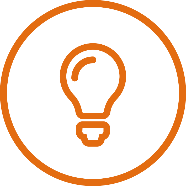 IDEAS SEMILLA AECC 2023 SCIENTIFIC PRE-PROPOSALTITLE (IN ENGLISH)TÍTULO (EN ESPAÑOL)APPLICANT’S FIRST AND LAST NAMECURRENT POSITIONRESEARCH CENTREKEYWORDSANSWER THE FOLLOWING QUESTIONS:- Have you been previously awarded an FC AECC grant? If so, please, specify the name of the call.- Has this proposal been previously submitted to an FC AECC call? If so, please, clarify the differences.This document must be submitted in PDF format.The maximum length of this document should not exceed 5 pages including this first page. NOTE: it is possible to adapt the length of each section according to your needs.It is imperative to use Arial 10, line spacing 1.5, margin 1.27.SECTIONS TO COMPLETEBACKGROUND AND CURRENT STATUS OF THE TOPIC. BIBLIOGRAPHYHYPOTHESISSOCIAL AND SCIENTIFIC IMPACT OF THE PROPOSALDESCRIBE HOW YOUR PROJECT WILL CONTRIBUTE TO IMPROVING INNOVATIONAPPLICANT’S GOOD FAITH STATEMENTIn……. at .............................. ................................... 2023 Mr./Mrs.................................................................................., ID number, ...................................., applicant of the Ideas Semilla AECC 2023 Call, declares not to receive other award, subsidies, income or resources that fund the goals pursued in the submitted project.However, the following grants related to this proposal have been approved for funding or applied to (if pertinent). Please, indicate title of the project, call, year, entity, amount, aim of the project, differences and similarities and execution period.1…………….2…………….(…)Please, describe why the applicant´s profile fits into the call: …………………….Signature. .............................................